REUNIÃO MINISTERIAL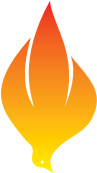 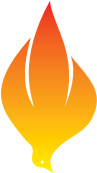 PAUTA DOS ASSUNTOS A SEREM TRATADOSCONGREGAÇÃO: ________________________________________________ VII - TRANSFERÊNCIA INTERNA – EMITIDAS Nome:_____________________________________________________________________Nº Cadastro _________________ Destino: ________________________________ Nome:_____________________________________________________________________Nº Cadastro _________________ Destino:  ________________________________Nome:_____________________________________________________________________Nº Cadastro _________________ Destino:  ________________________________Nome:_____________________________________________________________________Nº Cadastro _________________ Destino:  ________________________________Nome:_____________________________________________________________________Nº Cadastro _________________ Destino:  ________________________________Nome:_____________________________________________________________________Nº Cadastro _________________ Destino: ________________________________Nome:_____________________________________________________________________Nº Cadastro _________________ Destino:  ________________________________Nome:_____________________________________________________________________Nº Cadastro _________________ Destino: ________________________________Nome:_____________________________________________________________________Nº Cadastro _________________ Destino:  ________________________________Nome:_____________________________________________________________________Nº Cadastro _________________ Destino:  ________________________________Nome:_____________________________________________________________________Nº Cadastro _________________ Destino:  ________________________________Nome:_____________________________________________________________________Nº Cadastro _________________ Destino:  ________________________________Nome:_____________________________________________________________________Nº Cadastro _________________ Destino:  ________________________________Nome:_____________________________________________________________________Nº Cadastro _________________ Destino:  ________________________________Nome:_____________________________________________________________________Nº Cadastro _________________ Destino:  ________________________________Nome:_____________________________________________________________________Nº Cadastro _________________ Destino:  ________________________________ Nome:_____________________________________________________________________Nº Cadastro _________________ Destino:  ________________________________Nome:_____________________________________________________________________Nº Cadastro _________________ Destino:  ________________________________Nome:_____________________________________________________________________Nº Cadastro _________________ Destino:  ________________________________Nome:_____________________________________________________________________Nº Cadastro _________________ Destino:  ________________________________


Data: _____/_____/__________ Cidade:________________________________________Pr. Dirigente:___________________________________________________